Publicado en Bogotá, Colombia el 25/11/2019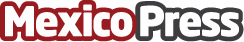 Se presenta nuevo informe sobre el Perfil del Docente de inglés en LatinoaméricaEl Diálogo Interamericano presentó un nuevo informe sobre el Perfil del Docente de inglés en Latinoamérica con el apoyo de Pearson. El estudio del Perfil del Docente de inglés se realizó con la colaboración de cuatro países: Chile, Costa Rica, Panamá y Uruguay. El documento se presentó en la Embajada Británica de BogotáDatos de contacto:María Paula SacchiniMarketing and Corporate Affairs Manager, Pearson HispanoAmerica5553870700Nota de prensa publicada en: https://www.mexicopress.com.mx/se-presenta-nuevo-informe-sobre-el-perfil-del Categorías: Idiomas Educación Marketing E-Commerce Recursos humanos http://www.mexicopress.com.mx